О внесении изменений в Правила 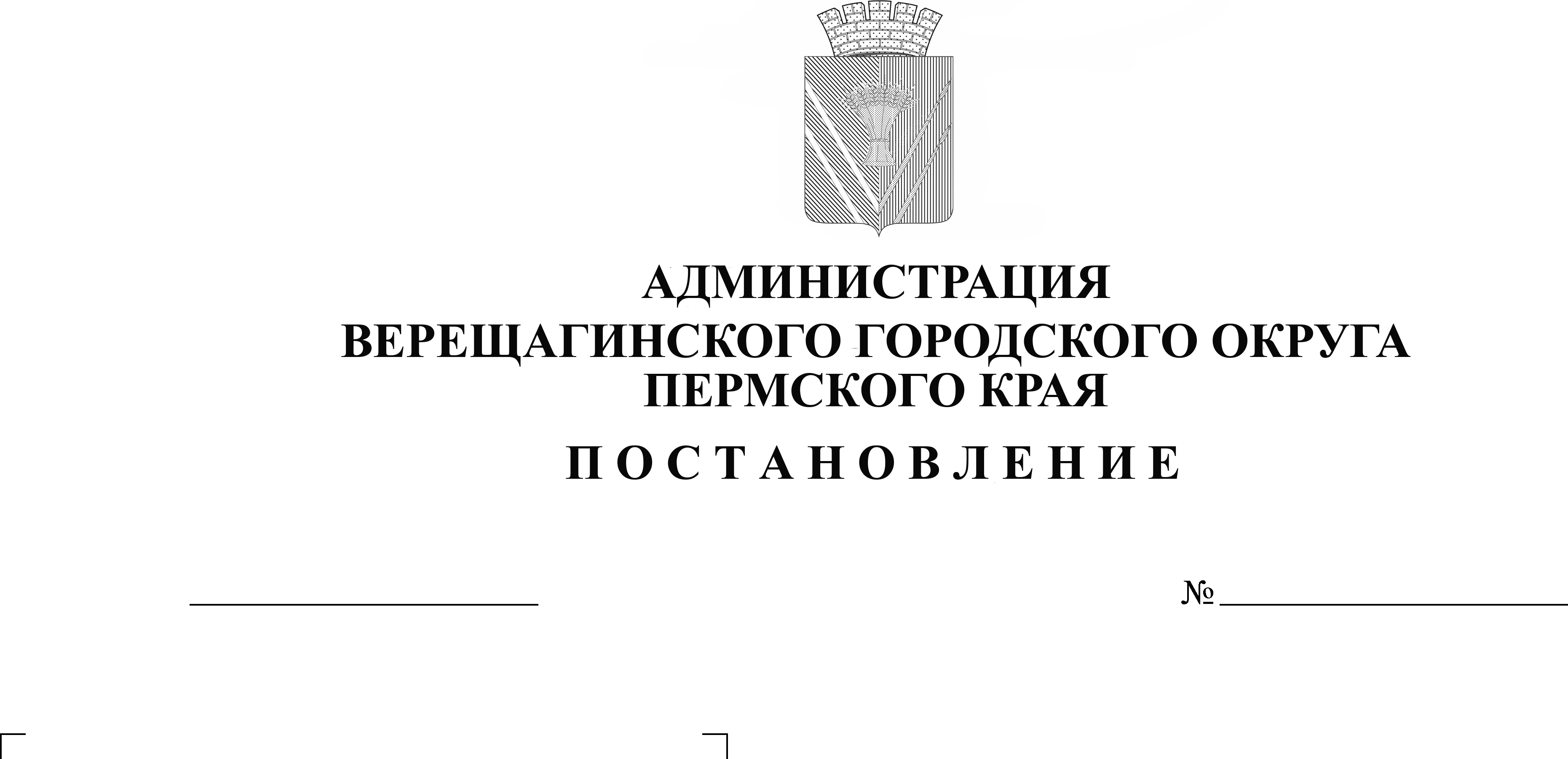 землепользования и застройки Верещагинского городского округа Пермского краяВ соответствии со статьями 31,32 Градостроительного Кодекса Российской Федерации, Федеральным законом от 6 октября 2003 г. № 131-ФЗ «Об общих принципах организации местного самоуправления в Российской Федерации», Законом Пермского края от 14 сентября 2021г. № 805-ПК «О градостроительной деятельности в  Пермском крае», на основании заключения о результатах общественных обсуждений от 04 июля 2022 г. № 27, руководствуясь Уставом муниципального образования Верещагинский городской округ Пермского края,администрация Верещагинского городского округа ПОСТАНОВЛЯЕТ:	1. Внести в Правила землепользования и застройки Верещагинского городского округа Пермского края, утвержденные постановлением администрации Верещагинского городского округа Пермского края от   10.02.2022 г. № 254-01-01-250 изменения согласно приложению.	2. Настоящее постановление вступает в силу с момента опубликования в газете «Заря».И.о. главы администрации Верещагинскогогородского округа Пермского края                                                              Д.А. НохринПриложение к постановлению администрации Верещагинского округа Пермского края от 20.07.2022 г. № 254-01-01-1489Изменения в Правила землепользования и застройки Верещагинского городского округа Пермского края	1. в разделе «Основные виды разрешенного использования земельных участков и объектов капитального строительства» статьи 34 после строки «Хранение автотранспорта 2.7.1» дополнить строкой «Размещение гаражей для собственных нужд 2.7.2.»;	2. в раздел «Основные виды разрешенного использования земельных участков и объектов капитального строительства» статьи 35 после строки «Спорт 5.1» дополнить строкой «Склады 6.9»;	3. в раздел «Основные виды разрешенного использования земельных участков и объектов капитального строительства» статьи 40 после строки «Предоставление коммунальных услуг 3.1.1» дополнить строкой «Магазины 4.4.»;	4. в статью 61.1 следующие изменения:4.1. Позицию «Хранение и переработка сельскохозяйственной продукции» изложить в новой редакции:4.2. Позицию «Малоэтажная многоквартирная жилая застройка» изложить в новой редакции:4.3. Позицию «Блокированная жилая застройка» изложить в новой редакции:	4.4. перед позицией «Коммунальное обслуживание» дополнить позицией следующего содержания:	4.5. Позицию «Объекты торговли (торговые центры, торгово-развлекательные центры(комплексы)» изложить в новой редакции:4.6. Позицию «Рынки» изложить в новой редакции:4.7. Позицию «Магазины» изложить в новой редакции:4.8. Позицию «Обеспечение научной деятельности» изложить в новой редакции:4.9. Позицию «Объекты дорожного сервиса» изложить в новой редакции:4.10. Позицию «Отдых (рекреация)» изложить в новой редакции:4.11. Позицию «Спорт» изложить в новой редакции:4.12. Позицию «Легкая промышленность» изложить в новой редакции:4.13. Позицию «Легкая промышленность» изложить в новой редакции:4.14. Позицию «Строительная промышленность» изложить в новой редакции:4.15. Позицию «Энергетика» изложить в новой редакции:4.16. Позицию «Связь» изложить в новой редакции:4.17. Позицию «Склады» изложить в новой редакции:4.18. Позицию «Склады» изложить в новой редакции:4.19. Позицию «Автомобильный транспорт» изложить в новой редакции:4.20. Позицию «Ритуальная деятельность» изложить в новой редакции:Хранение и переработка сельскохозяйственной продукции1.15Минимальная площадь земельного участка – 400 кв. мМаксимальная площадь земельного участка – 1 гаПредельные минимальные и максимальныеразмеры земельных участков - не подлежат установлению.0 м2 этажа80%Определяются в соответствии с проектной документацией на объект строительства(проектирование, строительство, реконструкцию осуществлять в соответствии с действующими строительными нормами и правилами)Размещение зданий, сооружений, используемых для производства, хранения, первичной и глубокой переработки сельскохозяйственной продукцииРазмещение зданий, сооружений, используемых для производства, хранения, первичной и глубокой переработки сельскохозяйственной продукцииРазмещение зданий, сооружений, используемых для производства, хранения, первичной и глубокой переработки сельскохозяйственной продукцииРазмещение зданий, сооружений, используемых для производства, хранения, первичной и глубокой переработки сельскохозяйственной продукцииРазмещение зданий, сооружений, используемых для производства, хранения, первичной и глубокой переработки сельскохозяйственной продукцииРазмещение зданий, сооружений, используемых для производства, хранения, первичной и глубокой переработки сельскохозяйственной продукцииРазмещение зданий, сооружений, используемых для производства, хранения, первичной и глубокой переработки сельскохозяйственной продукцииМалоэтажная многоквартирная жилая застройка2.1.1Минимальная площадь земельного участка – 300 кв.м.Максимальная площадь земельного участка – 1га.Предельные минимальные и максимальныеразмеры земельных участков - не подлежат установлению.3 м4 этажа50%Определяются в соответствии с проектной документацией на объект строительства(проектирование, строительство, реконструкцию осуществлять в соответствии с действующими строительными нормами и правилами)Размещение малоэтажных многоквартирных домов (многоквартирные дома высотой до 4 этажей, включая мансардный);обустройство спортивных и детских площадок, площадок для отдыха; размещение объектов обслуживания жилой застройки во встроенных, пристроенных и встроенно-пристроенных помещениях малоэтажного многоквартирного дома, если общая площадь таких помещений в малоэтажном многоквартирном доме не составляет более 15% общей площади помещений дома.Допускается в рамках проведения мероприятий по реконструкции жилых домов, надстройка мансардного этажа, переоборудование квартир в первых этажах жилых зданий в объекты культурно-бытового, социального и торгового назначения в соответствии с утвержденной проектной документацией, разработанной в соответствии с санитарными нормами. Предприятия обслуживания могут размещаться в первых этажах, выходящих на улицы жилых домов или пристраиваться к ним при условии, что загрузка предприятий и выходы для посетителей располагаются со стороны улицы.Допускается сооружение пристроек, балконов, мансардных этажей к многоквартирным домам только в соответствии с проектной документацией, согласованной с органом архитектуры.Запрещается размещение жилых помещений в цокольных и подвальных этажах.Размещение объектов делового, культурно-просветительского, обслуживающего и коммерческого назначения на нижних этажах жилых зданий при наличии условий для устройства отдельных входов со стороны улицы или торца дома (за исключением дворового фасада) и парковки автотранспорта. Наличие стоянки транспортных средств по нормам градостроительного проектирования перед объектами обслуживания.Допускается блокировка хозяйственных построек к основному строению;Вспомогательные строения, за исключением гаражей, располагать со стороны улиц не допускается.Минимальное расстояние от границ смежного земельного участка до основного строения – не менее ; до построек для содержания скота и птицы (допускается только для сельских населенных пунктов) – не менее ; до прочих хозяйственных построек, строений, открытых стоянок – не менее . Хозяйственные и прочие строения, открытые стоянки, отдельно стоящие гаражи размещать в соответствии с санитарными правилами и нормами, противопожарными требованиями, в зависимости от степени огнестойкости;Отступ от красной линии до зданий, строений, сооружений – в соответствии с проектом планировки, но не менее , в существующей застройке – по линии застройки;Высота ограждения земельных участков – не более 2,0 м, на границе с соседними участками. Ограждения должны быть сетчатые или решётчатые с целью минимального затемнения участка (цвет ограждения должен быть однообразным на протяжении не менее одного квартала с обеих сторон улиц, изменение цвета фасадов домов и материала отделки фасадов осуществляется по согласованию с органом архитектуры.);Для всех вспомогательных строений высота от уровня земли: до верха плоской кровли – не более ; до конька скатной кровли – не более ; до низа скатной кровли – не более .Изменение цвета фасадов домов и материала отделки фасадов осуществляется по согласованию с органом архитектуры.Расстояние от зданий и сооружений, а также объектов инженерного благоустройства до деревьев и кустарников следует принимать согласно значениям, приведенным в таблице:Размещение малоэтажных многоквартирных домов (многоквартирные дома высотой до 4 этажей, включая мансардный);обустройство спортивных и детских площадок, площадок для отдыха; размещение объектов обслуживания жилой застройки во встроенных, пристроенных и встроенно-пристроенных помещениях малоэтажного многоквартирного дома, если общая площадь таких помещений в малоэтажном многоквартирном доме не составляет более 15% общей площади помещений дома.Допускается в рамках проведения мероприятий по реконструкции жилых домов, надстройка мансардного этажа, переоборудование квартир в первых этажах жилых зданий в объекты культурно-бытового, социального и торгового назначения в соответствии с утвержденной проектной документацией, разработанной в соответствии с санитарными нормами. Предприятия обслуживания могут размещаться в первых этажах, выходящих на улицы жилых домов или пристраиваться к ним при условии, что загрузка предприятий и выходы для посетителей располагаются со стороны улицы.Допускается сооружение пристроек, балконов, мансардных этажей к многоквартирным домам только в соответствии с проектной документацией, согласованной с органом архитектуры.Запрещается размещение жилых помещений в цокольных и подвальных этажах.Размещение объектов делового, культурно-просветительского, обслуживающего и коммерческого назначения на нижних этажах жилых зданий при наличии условий для устройства отдельных входов со стороны улицы или торца дома (за исключением дворового фасада) и парковки автотранспорта. Наличие стоянки транспортных средств по нормам градостроительного проектирования перед объектами обслуживания.Допускается блокировка хозяйственных построек к основному строению;Вспомогательные строения, за исключением гаражей, располагать со стороны улиц не допускается.Минимальное расстояние от границ смежного земельного участка до основного строения – не менее ; до построек для содержания скота и птицы (допускается только для сельских населенных пунктов) – не менее ; до прочих хозяйственных построек, строений, открытых стоянок – не менее . Хозяйственные и прочие строения, открытые стоянки, отдельно стоящие гаражи размещать в соответствии с санитарными правилами и нормами, противопожарными требованиями, в зависимости от степени огнестойкости;Отступ от красной линии до зданий, строений, сооружений – в соответствии с проектом планировки, но не менее , в существующей застройке – по линии застройки;Высота ограждения земельных участков – не более 2,0 м, на границе с соседними участками. Ограждения должны быть сетчатые или решётчатые с целью минимального затемнения участка (цвет ограждения должен быть однообразным на протяжении не менее одного квартала с обеих сторон улиц, изменение цвета фасадов домов и материала отделки фасадов осуществляется по согласованию с органом архитектуры.);Для всех вспомогательных строений высота от уровня земли: до верха плоской кровли – не более ; до конька скатной кровли – не более ; до низа скатной кровли – не более .Изменение цвета фасадов домов и материала отделки фасадов осуществляется по согласованию с органом архитектуры.Расстояние от зданий и сооружений, а также объектов инженерного благоустройства до деревьев и кустарников следует принимать согласно значениям, приведенным в таблице:Размещение малоэтажных многоквартирных домов (многоквартирные дома высотой до 4 этажей, включая мансардный);обустройство спортивных и детских площадок, площадок для отдыха; размещение объектов обслуживания жилой застройки во встроенных, пристроенных и встроенно-пристроенных помещениях малоэтажного многоквартирного дома, если общая площадь таких помещений в малоэтажном многоквартирном доме не составляет более 15% общей площади помещений дома.Допускается в рамках проведения мероприятий по реконструкции жилых домов, надстройка мансардного этажа, переоборудование квартир в первых этажах жилых зданий в объекты культурно-бытового, социального и торгового назначения в соответствии с утвержденной проектной документацией, разработанной в соответствии с санитарными нормами. Предприятия обслуживания могут размещаться в первых этажах, выходящих на улицы жилых домов или пристраиваться к ним при условии, что загрузка предприятий и выходы для посетителей располагаются со стороны улицы.Допускается сооружение пристроек, балконов, мансардных этажей к многоквартирным домам только в соответствии с проектной документацией, согласованной с органом архитектуры.Запрещается размещение жилых помещений в цокольных и подвальных этажах.Размещение объектов делового, культурно-просветительского, обслуживающего и коммерческого назначения на нижних этажах жилых зданий при наличии условий для устройства отдельных входов со стороны улицы или торца дома (за исключением дворового фасада) и парковки автотранспорта. Наличие стоянки транспортных средств по нормам градостроительного проектирования перед объектами обслуживания.Допускается блокировка хозяйственных построек к основному строению;Вспомогательные строения, за исключением гаражей, располагать со стороны улиц не допускается.Минимальное расстояние от границ смежного земельного участка до основного строения – не менее ; до построек для содержания скота и птицы (допускается только для сельских населенных пунктов) – не менее ; до прочих хозяйственных построек, строений, открытых стоянок – не менее . Хозяйственные и прочие строения, открытые стоянки, отдельно стоящие гаражи размещать в соответствии с санитарными правилами и нормами, противопожарными требованиями, в зависимости от степени огнестойкости;Отступ от красной линии до зданий, строений, сооружений – в соответствии с проектом планировки, но не менее , в существующей застройке – по линии застройки;Высота ограждения земельных участков – не более 2,0 м, на границе с соседними участками. Ограждения должны быть сетчатые или решётчатые с целью минимального затемнения участка (цвет ограждения должен быть однообразным на протяжении не менее одного квартала с обеих сторон улиц, изменение цвета фасадов домов и материала отделки фасадов осуществляется по согласованию с органом архитектуры.);Для всех вспомогательных строений высота от уровня земли: до верха плоской кровли – не более ; до конька скатной кровли – не более ; до низа скатной кровли – не более .Изменение цвета фасадов домов и материала отделки фасадов осуществляется по согласованию с органом архитектуры.Расстояние от зданий и сооружений, а также объектов инженерного благоустройства до деревьев и кустарников следует принимать согласно значениям, приведенным в таблице:Размещение малоэтажных многоквартирных домов (многоквартирные дома высотой до 4 этажей, включая мансардный);обустройство спортивных и детских площадок, площадок для отдыха; размещение объектов обслуживания жилой застройки во встроенных, пристроенных и встроенно-пристроенных помещениях малоэтажного многоквартирного дома, если общая площадь таких помещений в малоэтажном многоквартирном доме не составляет более 15% общей площади помещений дома.Допускается в рамках проведения мероприятий по реконструкции жилых домов, надстройка мансардного этажа, переоборудование квартир в первых этажах жилых зданий в объекты культурно-бытового, социального и торгового назначения в соответствии с утвержденной проектной документацией, разработанной в соответствии с санитарными нормами. Предприятия обслуживания могут размещаться в первых этажах, выходящих на улицы жилых домов или пристраиваться к ним при условии, что загрузка предприятий и выходы для посетителей располагаются со стороны улицы.Допускается сооружение пристроек, балконов, мансардных этажей к многоквартирным домам только в соответствии с проектной документацией, согласованной с органом архитектуры.Запрещается размещение жилых помещений в цокольных и подвальных этажах.Размещение объектов делового, культурно-просветительского, обслуживающего и коммерческого назначения на нижних этажах жилых зданий при наличии условий для устройства отдельных входов со стороны улицы или торца дома (за исключением дворового фасада) и парковки автотранспорта. Наличие стоянки транспортных средств по нормам градостроительного проектирования перед объектами обслуживания.Допускается блокировка хозяйственных построек к основному строению;Вспомогательные строения, за исключением гаражей, располагать со стороны улиц не допускается.Минимальное расстояние от границ смежного земельного участка до основного строения – не менее ; до построек для содержания скота и птицы (допускается только для сельских населенных пунктов) – не менее ; до прочих хозяйственных построек, строений, открытых стоянок – не менее . Хозяйственные и прочие строения, открытые стоянки, отдельно стоящие гаражи размещать в соответствии с санитарными правилами и нормами, противопожарными требованиями, в зависимости от степени огнестойкости;Отступ от красной линии до зданий, строений, сооружений – в соответствии с проектом планировки, но не менее , в существующей застройке – по линии застройки;Высота ограждения земельных участков – не более 2,0 м, на границе с соседними участками. Ограждения должны быть сетчатые или решётчатые с целью минимального затемнения участка (цвет ограждения должен быть однообразным на протяжении не менее одного квартала с обеих сторон улиц, изменение цвета фасадов домов и материала отделки фасадов осуществляется по согласованию с органом архитектуры.);Для всех вспомогательных строений высота от уровня земли: до верха плоской кровли – не более ; до конька скатной кровли – не более ; до низа скатной кровли – не более .Изменение цвета фасадов домов и материала отделки фасадов осуществляется по согласованию с органом архитектуры.Расстояние от зданий и сооружений, а также объектов инженерного благоустройства до деревьев и кустарников следует принимать согласно значениям, приведенным в таблице:Размещение малоэтажных многоквартирных домов (многоквартирные дома высотой до 4 этажей, включая мансардный);обустройство спортивных и детских площадок, площадок для отдыха; размещение объектов обслуживания жилой застройки во встроенных, пристроенных и встроенно-пристроенных помещениях малоэтажного многоквартирного дома, если общая площадь таких помещений в малоэтажном многоквартирном доме не составляет более 15% общей площади помещений дома.Допускается в рамках проведения мероприятий по реконструкции жилых домов, надстройка мансардного этажа, переоборудование квартир в первых этажах жилых зданий в объекты культурно-бытового, социального и торгового назначения в соответствии с утвержденной проектной документацией, разработанной в соответствии с санитарными нормами. Предприятия обслуживания могут размещаться в первых этажах, выходящих на улицы жилых домов или пристраиваться к ним при условии, что загрузка предприятий и выходы для посетителей располагаются со стороны улицы.Допускается сооружение пристроек, балконов, мансардных этажей к многоквартирным домам только в соответствии с проектной документацией, согласованной с органом архитектуры.Запрещается размещение жилых помещений в цокольных и подвальных этажах.Размещение объектов делового, культурно-просветительского, обслуживающего и коммерческого назначения на нижних этажах жилых зданий при наличии условий для устройства отдельных входов со стороны улицы или торца дома (за исключением дворового фасада) и парковки автотранспорта. Наличие стоянки транспортных средств по нормам градостроительного проектирования перед объектами обслуживания.Допускается блокировка хозяйственных построек к основному строению;Вспомогательные строения, за исключением гаражей, располагать со стороны улиц не допускается.Минимальное расстояние от границ смежного земельного участка до основного строения – не менее ; до построек для содержания скота и птицы (допускается только для сельских населенных пунктов) – не менее ; до прочих хозяйственных построек, строений, открытых стоянок – не менее . Хозяйственные и прочие строения, открытые стоянки, отдельно стоящие гаражи размещать в соответствии с санитарными правилами и нормами, противопожарными требованиями, в зависимости от степени огнестойкости;Отступ от красной линии до зданий, строений, сооружений – в соответствии с проектом планировки, но не менее , в существующей застройке – по линии застройки;Высота ограждения земельных участков – не более 2,0 м, на границе с соседними участками. Ограждения должны быть сетчатые или решётчатые с целью минимального затемнения участка (цвет ограждения должен быть однообразным на протяжении не менее одного квартала с обеих сторон улиц, изменение цвета фасадов домов и материала отделки фасадов осуществляется по согласованию с органом архитектуры.);Для всех вспомогательных строений высота от уровня земли: до верха плоской кровли – не более ; до конька скатной кровли – не более ; до низа скатной кровли – не более .Изменение цвета фасадов домов и материала отделки фасадов осуществляется по согласованию с органом архитектуры.Расстояние от зданий и сооружений, а также объектов инженерного благоустройства до деревьев и кустарников следует принимать согласно значениям, приведенным в таблице:Размещение малоэтажных многоквартирных домов (многоквартирные дома высотой до 4 этажей, включая мансардный);обустройство спортивных и детских площадок, площадок для отдыха; размещение объектов обслуживания жилой застройки во встроенных, пристроенных и встроенно-пристроенных помещениях малоэтажного многоквартирного дома, если общая площадь таких помещений в малоэтажном многоквартирном доме не составляет более 15% общей площади помещений дома.Допускается в рамках проведения мероприятий по реконструкции жилых домов, надстройка мансардного этажа, переоборудование квартир в первых этажах жилых зданий в объекты культурно-бытового, социального и торгового назначения в соответствии с утвержденной проектной документацией, разработанной в соответствии с санитарными нормами. Предприятия обслуживания могут размещаться в первых этажах, выходящих на улицы жилых домов или пристраиваться к ним при условии, что загрузка предприятий и выходы для посетителей располагаются со стороны улицы.Допускается сооружение пристроек, балконов, мансардных этажей к многоквартирным домам только в соответствии с проектной документацией, согласованной с органом архитектуры.Запрещается размещение жилых помещений в цокольных и подвальных этажах.Размещение объектов делового, культурно-просветительского, обслуживающего и коммерческого назначения на нижних этажах жилых зданий при наличии условий для устройства отдельных входов со стороны улицы или торца дома (за исключением дворового фасада) и парковки автотранспорта. Наличие стоянки транспортных средств по нормам градостроительного проектирования перед объектами обслуживания.Допускается блокировка хозяйственных построек к основному строению;Вспомогательные строения, за исключением гаражей, располагать со стороны улиц не допускается.Минимальное расстояние от границ смежного земельного участка до основного строения – не менее ; до построек для содержания скота и птицы (допускается только для сельских населенных пунктов) – не менее ; до прочих хозяйственных построек, строений, открытых стоянок – не менее . Хозяйственные и прочие строения, открытые стоянки, отдельно стоящие гаражи размещать в соответствии с санитарными правилами и нормами, противопожарными требованиями, в зависимости от степени огнестойкости;Отступ от красной линии до зданий, строений, сооружений – в соответствии с проектом планировки, но не менее , в существующей застройке – по линии застройки;Высота ограждения земельных участков – не более 2,0 м, на границе с соседними участками. Ограждения должны быть сетчатые или решётчатые с целью минимального затемнения участка (цвет ограждения должен быть однообразным на протяжении не менее одного квартала с обеих сторон улиц, изменение цвета фасадов домов и материала отделки фасадов осуществляется по согласованию с органом архитектуры.);Для всех вспомогательных строений высота от уровня земли: до верха плоской кровли – не более ; до конька скатной кровли – не более ; до низа скатной кровли – не более .Изменение цвета фасадов домов и материала отделки фасадов осуществляется по согласованию с органом архитектуры.Расстояние от зданий и сооружений, а также объектов инженерного благоустройства до деревьев и кустарников следует принимать согласно значениям, приведенным в таблице:Размещение малоэтажных многоквартирных домов (многоквартирные дома высотой до 4 этажей, включая мансардный);обустройство спортивных и детских площадок, площадок для отдыха; размещение объектов обслуживания жилой застройки во встроенных, пристроенных и встроенно-пристроенных помещениях малоэтажного многоквартирного дома, если общая площадь таких помещений в малоэтажном многоквартирном доме не составляет более 15% общей площади помещений дома.Допускается в рамках проведения мероприятий по реконструкции жилых домов, надстройка мансардного этажа, переоборудование квартир в первых этажах жилых зданий в объекты культурно-бытового, социального и торгового назначения в соответствии с утвержденной проектной документацией, разработанной в соответствии с санитарными нормами. Предприятия обслуживания могут размещаться в первых этажах, выходящих на улицы жилых домов или пристраиваться к ним при условии, что загрузка предприятий и выходы для посетителей располагаются со стороны улицы.Допускается сооружение пристроек, балконов, мансардных этажей к многоквартирным домам только в соответствии с проектной документацией, согласованной с органом архитектуры.Запрещается размещение жилых помещений в цокольных и подвальных этажах.Размещение объектов делового, культурно-просветительского, обслуживающего и коммерческого назначения на нижних этажах жилых зданий при наличии условий для устройства отдельных входов со стороны улицы или торца дома (за исключением дворового фасада) и парковки автотранспорта. Наличие стоянки транспортных средств по нормам градостроительного проектирования перед объектами обслуживания.Допускается блокировка хозяйственных построек к основному строению;Вспомогательные строения, за исключением гаражей, располагать со стороны улиц не допускается.Минимальное расстояние от границ смежного земельного участка до основного строения – не менее ; до построек для содержания скота и птицы (допускается только для сельских населенных пунктов) – не менее ; до прочих хозяйственных построек, строений, открытых стоянок – не менее . Хозяйственные и прочие строения, открытые стоянки, отдельно стоящие гаражи размещать в соответствии с санитарными правилами и нормами, противопожарными требованиями, в зависимости от степени огнестойкости;Отступ от красной линии до зданий, строений, сооружений – в соответствии с проектом планировки, но не менее , в существующей застройке – по линии застройки;Высота ограждения земельных участков – не более 2,0 м, на границе с соседними участками. Ограждения должны быть сетчатые или решётчатые с целью минимального затемнения участка (цвет ограждения должен быть однообразным на протяжении не менее одного квартала с обеих сторон улиц, изменение цвета фасадов домов и материала отделки фасадов осуществляется по согласованию с органом архитектуры.);Для всех вспомогательных строений высота от уровня земли: до верха плоской кровли – не более ; до конька скатной кровли – не более ; до низа скатной кровли – не более .Изменение цвета фасадов домов и материала отделки фасадов осуществляется по согласованию с органом архитектуры.Расстояние от зданий и сооружений, а также объектов инженерного благоустройства до деревьев и кустарников следует принимать согласно значениям, приведенным в таблице:Блокированная жилая застройка2.3.Предельные минимальные размеры земельных участков:длина – 15 м;ширина – 15 м.Предельные максимальныеразмеры земельных участков - не подлежат установлению.Минимальная площадь земельного участка – 100 кв.м.Максимальная площадь земельного участка – 5000 кв.м.Для земельных участков, поставленных на государственный кадастровый учет до принятия настоящих Правил землепользования и застройки предельныемаксимальные и минимальныеразмеры земельных   участков неподлежатустановлению.Минимальное расстояния от смежного земельного участка 3 м за исключением границы земельного участка разделяющее блокированное здание 0 м3 этажа70%Определяются в соответствии с проектной документацией на объект строительства(проектирование, строительство, реконструкцию осуществлять в соответствии с действующими строительными нормами и правилами)Размещение жилого дома, имеющего одну или несколько общих стен с соседними жилыми домами (количеством этажей не более чем три, при общем количестве совмещенных домов не более десяти и каждый из которых предназначен для проживания одной семьи, имеет общую стену (общие стены) без проемов с соседним домом или соседними домами, расположен на отдельном земельном участке и имеет выход на территорию общего пользования (жилые дома блокированной застройки);разведение декоративных и плодовых деревьев, овощных и ягодных культур; размещение индивидуальных гаражей и иных вспомогательных сооружений; обустройство спортивных и детских площадок, площадок для отдыха.Допускается: - размещение объектов делового, культурно-просветительского, обслуживающего и коммерческого назначения на нижних этажах жилых зданий при наличии условий для устройства отдельных входов со стороны улицы или торца дома (за исключением дворового фасада) и парковки автотранспорта. - новое строительство и реконструкция зданий должно обеспечиваться приспособлениями для доступа инвалидов и использования их инвалидами.Хозяйственные и прочие строения, открытые стоянки, отдельно стоящие гаражи размещать в соответствии с санитарными правилами и нормами, противопожарными требованиями, в зависимости от степени огнестойкости;Блокированные жилые дома могут иметь выход на территорию общего пользования.При возведении на участке хозяйственных построек, располагаемых на расстоянии 1 м от границы соседнего участка, скат крыши следует ориентировать таким образом, чтобы сток дождевой воды, сход снега и сток хозяйственных вод бани и летнего душа не попадал на соседний участок, в том числе на земли общего пользования.На границе с соседним земельным участком допускается устанавливать ограждения на ленточном бетонном или свайном фундаменте, которые должны быть сетчатыми или решетчатыми с целью минимального затенения территории соседнего участка и высотой не более 2,0 м.Высота ограждения земельных участков – не более 2 м (со стороны улицы), ограждения должны быть сетчатые или решётчатые с целью минимального затемнения участка;Изменение цвета фасадов домов и материала отделки фасадов осуществляется по согласованию с органом архитектуры.Высота ограждения, цвет должен быть однообразным на протяжении не менее одного квартала с обеих сторон улицы.Если дом принадлежит на праве собственности нескольким лицам и земельный участок находится в их общем пользовании, допускается выполнять ограждения внутри земельного участка из сетки или штакетника максимальной высотой — 1 м.Для всех вспомогательных строений высота от уровня земли: до верха плоской кровли – не более 3,5 м; до конька скатной кровли – не более 6 м; до низа скатной кровли – не более 3,0 м.Не допускается: - Располагать вспомогательные строения, за исключением гаражей, со стороны улиц.Размещение жилого дома, имеющего одну или несколько общих стен с соседними жилыми домами (количеством этажей не более чем три, при общем количестве совмещенных домов не более десяти и каждый из которых предназначен для проживания одной семьи, имеет общую стену (общие стены) без проемов с соседним домом или соседними домами, расположен на отдельном земельном участке и имеет выход на территорию общего пользования (жилые дома блокированной застройки);разведение декоративных и плодовых деревьев, овощных и ягодных культур; размещение индивидуальных гаражей и иных вспомогательных сооружений; обустройство спортивных и детских площадок, площадок для отдыха.Допускается: - размещение объектов делового, культурно-просветительского, обслуживающего и коммерческого назначения на нижних этажах жилых зданий при наличии условий для устройства отдельных входов со стороны улицы или торца дома (за исключением дворового фасада) и парковки автотранспорта. - новое строительство и реконструкция зданий должно обеспечиваться приспособлениями для доступа инвалидов и использования их инвалидами.Хозяйственные и прочие строения, открытые стоянки, отдельно стоящие гаражи размещать в соответствии с санитарными правилами и нормами, противопожарными требованиями, в зависимости от степени огнестойкости;Блокированные жилые дома могут иметь выход на территорию общего пользования.При возведении на участке хозяйственных построек, располагаемых на расстоянии 1 м от границы соседнего участка, скат крыши следует ориентировать таким образом, чтобы сток дождевой воды, сход снега и сток хозяйственных вод бани и летнего душа не попадал на соседний участок, в том числе на земли общего пользования.На границе с соседним земельным участком допускается устанавливать ограждения на ленточном бетонном или свайном фундаменте, которые должны быть сетчатыми или решетчатыми с целью минимального затенения территории соседнего участка и высотой не более 2,0 м.Высота ограждения земельных участков – не более 2 м (со стороны улицы), ограждения должны быть сетчатые или решётчатые с целью минимального затемнения участка;Изменение цвета фасадов домов и материала отделки фасадов осуществляется по согласованию с органом архитектуры.Высота ограждения, цвет должен быть однообразным на протяжении не менее одного квартала с обеих сторон улицы.Если дом принадлежит на праве собственности нескольким лицам и земельный участок находится в их общем пользовании, допускается выполнять ограждения внутри земельного участка из сетки или штакетника максимальной высотой — 1 м.Для всех вспомогательных строений высота от уровня земли: до верха плоской кровли – не более 3,5 м; до конька скатной кровли – не более 6 м; до низа скатной кровли – не более 3,0 м.Не допускается: - Располагать вспомогательные строения, за исключением гаражей, со стороны улиц.Размещение жилого дома, имеющего одну или несколько общих стен с соседними жилыми домами (количеством этажей не более чем три, при общем количестве совмещенных домов не более десяти и каждый из которых предназначен для проживания одной семьи, имеет общую стену (общие стены) без проемов с соседним домом или соседними домами, расположен на отдельном земельном участке и имеет выход на территорию общего пользования (жилые дома блокированной застройки);разведение декоративных и плодовых деревьев, овощных и ягодных культур; размещение индивидуальных гаражей и иных вспомогательных сооружений; обустройство спортивных и детских площадок, площадок для отдыха.Допускается: - размещение объектов делового, культурно-просветительского, обслуживающего и коммерческого назначения на нижних этажах жилых зданий при наличии условий для устройства отдельных входов со стороны улицы или торца дома (за исключением дворового фасада) и парковки автотранспорта. - новое строительство и реконструкция зданий должно обеспечиваться приспособлениями для доступа инвалидов и использования их инвалидами.Хозяйственные и прочие строения, открытые стоянки, отдельно стоящие гаражи размещать в соответствии с санитарными правилами и нормами, противопожарными требованиями, в зависимости от степени огнестойкости;Блокированные жилые дома могут иметь выход на территорию общего пользования.При возведении на участке хозяйственных построек, располагаемых на расстоянии 1 м от границы соседнего участка, скат крыши следует ориентировать таким образом, чтобы сток дождевой воды, сход снега и сток хозяйственных вод бани и летнего душа не попадал на соседний участок, в том числе на земли общего пользования.На границе с соседним земельным участком допускается устанавливать ограждения на ленточном бетонном или свайном фундаменте, которые должны быть сетчатыми или решетчатыми с целью минимального затенения территории соседнего участка и высотой не более 2,0 м.Высота ограждения земельных участков – не более 2 м (со стороны улицы), ограждения должны быть сетчатые или решётчатые с целью минимального затемнения участка;Изменение цвета фасадов домов и материала отделки фасадов осуществляется по согласованию с органом архитектуры.Высота ограждения, цвет должен быть однообразным на протяжении не менее одного квартала с обеих сторон улицы.Если дом принадлежит на праве собственности нескольким лицам и земельный участок находится в их общем пользовании, допускается выполнять ограждения внутри земельного участка из сетки или штакетника максимальной высотой — 1 м.Для всех вспомогательных строений высота от уровня земли: до верха плоской кровли – не более 3,5 м; до конька скатной кровли – не более 6 м; до низа скатной кровли – не более 3,0 м.Не допускается: - Располагать вспомогательные строения, за исключением гаражей, со стороны улиц.Размещение жилого дома, имеющего одну или несколько общих стен с соседними жилыми домами (количеством этажей не более чем три, при общем количестве совмещенных домов не более десяти и каждый из которых предназначен для проживания одной семьи, имеет общую стену (общие стены) без проемов с соседним домом или соседними домами, расположен на отдельном земельном участке и имеет выход на территорию общего пользования (жилые дома блокированной застройки);разведение декоративных и плодовых деревьев, овощных и ягодных культур; размещение индивидуальных гаражей и иных вспомогательных сооружений; обустройство спортивных и детских площадок, площадок для отдыха.Допускается: - размещение объектов делового, культурно-просветительского, обслуживающего и коммерческого назначения на нижних этажах жилых зданий при наличии условий для устройства отдельных входов со стороны улицы или торца дома (за исключением дворового фасада) и парковки автотранспорта. - новое строительство и реконструкция зданий должно обеспечиваться приспособлениями для доступа инвалидов и использования их инвалидами.Хозяйственные и прочие строения, открытые стоянки, отдельно стоящие гаражи размещать в соответствии с санитарными правилами и нормами, противопожарными требованиями, в зависимости от степени огнестойкости;Блокированные жилые дома могут иметь выход на территорию общего пользования.При возведении на участке хозяйственных построек, располагаемых на расстоянии 1 м от границы соседнего участка, скат крыши следует ориентировать таким образом, чтобы сток дождевой воды, сход снега и сток хозяйственных вод бани и летнего душа не попадал на соседний участок, в том числе на земли общего пользования.На границе с соседним земельным участком допускается устанавливать ограждения на ленточном бетонном или свайном фундаменте, которые должны быть сетчатыми или решетчатыми с целью минимального затенения территории соседнего участка и высотой не более 2,0 м.Высота ограждения земельных участков – не более 2 м (со стороны улицы), ограждения должны быть сетчатые или решётчатые с целью минимального затемнения участка;Изменение цвета фасадов домов и материала отделки фасадов осуществляется по согласованию с органом архитектуры.Высота ограждения, цвет должен быть однообразным на протяжении не менее одного квартала с обеих сторон улицы.Если дом принадлежит на праве собственности нескольким лицам и земельный участок находится в их общем пользовании, допускается выполнять ограждения внутри земельного участка из сетки или штакетника максимальной высотой — 1 м.Для всех вспомогательных строений высота от уровня земли: до верха плоской кровли – не более 3,5 м; до конька скатной кровли – не более 6 м; до низа скатной кровли – не более 3,0 м.Не допускается: - Располагать вспомогательные строения, за исключением гаражей, со стороны улиц.Размещение жилого дома, имеющего одну или несколько общих стен с соседними жилыми домами (количеством этажей не более чем три, при общем количестве совмещенных домов не более десяти и каждый из которых предназначен для проживания одной семьи, имеет общую стену (общие стены) без проемов с соседним домом или соседними домами, расположен на отдельном земельном участке и имеет выход на территорию общего пользования (жилые дома блокированной застройки);разведение декоративных и плодовых деревьев, овощных и ягодных культур; размещение индивидуальных гаражей и иных вспомогательных сооружений; обустройство спортивных и детских площадок, площадок для отдыха.Допускается: - размещение объектов делового, культурно-просветительского, обслуживающего и коммерческого назначения на нижних этажах жилых зданий при наличии условий для устройства отдельных входов со стороны улицы или торца дома (за исключением дворового фасада) и парковки автотранспорта. - новое строительство и реконструкция зданий должно обеспечиваться приспособлениями для доступа инвалидов и использования их инвалидами.Хозяйственные и прочие строения, открытые стоянки, отдельно стоящие гаражи размещать в соответствии с санитарными правилами и нормами, противопожарными требованиями, в зависимости от степени огнестойкости;Блокированные жилые дома могут иметь выход на территорию общего пользования.При возведении на участке хозяйственных построек, располагаемых на расстоянии 1 м от границы соседнего участка, скат крыши следует ориентировать таким образом, чтобы сток дождевой воды, сход снега и сток хозяйственных вод бани и летнего душа не попадал на соседний участок, в том числе на земли общего пользования.На границе с соседним земельным участком допускается устанавливать ограждения на ленточном бетонном или свайном фундаменте, которые должны быть сетчатыми или решетчатыми с целью минимального затенения территории соседнего участка и высотой не более 2,0 м.Высота ограждения земельных участков – не более 2 м (со стороны улицы), ограждения должны быть сетчатые или решётчатые с целью минимального затемнения участка;Изменение цвета фасадов домов и материала отделки фасадов осуществляется по согласованию с органом архитектуры.Высота ограждения, цвет должен быть однообразным на протяжении не менее одного квартала с обеих сторон улицы.Если дом принадлежит на праве собственности нескольким лицам и земельный участок находится в их общем пользовании, допускается выполнять ограждения внутри земельного участка из сетки или штакетника максимальной высотой — 1 м.Для всех вспомогательных строений высота от уровня земли: до верха плоской кровли – не более 3,5 м; до конька скатной кровли – не более 6 м; до низа скатной кровли – не более 3,0 м.Не допускается: - Располагать вспомогательные строения, за исключением гаражей, со стороны улиц.Размещение жилого дома, имеющего одну или несколько общих стен с соседними жилыми домами (количеством этажей не более чем три, при общем количестве совмещенных домов не более десяти и каждый из которых предназначен для проживания одной семьи, имеет общую стену (общие стены) без проемов с соседним домом или соседними домами, расположен на отдельном земельном участке и имеет выход на территорию общего пользования (жилые дома блокированной застройки);разведение декоративных и плодовых деревьев, овощных и ягодных культур; размещение индивидуальных гаражей и иных вспомогательных сооружений; обустройство спортивных и детских площадок, площадок для отдыха.Допускается: - размещение объектов делового, культурно-просветительского, обслуживающего и коммерческого назначения на нижних этажах жилых зданий при наличии условий для устройства отдельных входов со стороны улицы или торца дома (за исключением дворового фасада) и парковки автотранспорта. - новое строительство и реконструкция зданий должно обеспечиваться приспособлениями для доступа инвалидов и использования их инвалидами.Хозяйственные и прочие строения, открытые стоянки, отдельно стоящие гаражи размещать в соответствии с санитарными правилами и нормами, противопожарными требованиями, в зависимости от степени огнестойкости;Блокированные жилые дома могут иметь выход на территорию общего пользования.При возведении на участке хозяйственных построек, располагаемых на расстоянии 1 м от границы соседнего участка, скат крыши следует ориентировать таким образом, чтобы сток дождевой воды, сход снега и сток хозяйственных вод бани и летнего душа не попадал на соседний участок, в том числе на земли общего пользования.На границе с соседним земельным участком допускается устанавливать ограждения на ленточном бетонном или свайном фундаменте, которые должны быть сетчатыми или решетчатыми с целью минимального затенения территории соседнего участка и высотой не более 2,0 м.Высота ограждения земельных участков – не более 2 м (со стороны улицы), ограждения должны быть сетчатые или решётчатые с целью минимального затемнения участка;Изменение цвета фасадов домов и материала отделки фасадов осуществляется по согласованию с органом архитектуры.Высота ограждения, цвет должен быть однообразным на протяжении не менее одного квартала с обеих сторон улицы.Если дом принадлежит на праве собственности нескольким лицам и земельный участок находится в их общем пользовании, допускается выполнять ограждения внутри земельного участка из сетки или штакетника максимальной высотой — 1 м.Для всех вспомогательных строений высота от уровня земли: до верха плоской кровли – не более 3,5 м; до конька скатной кровли – не более 6 м; до низа скатной кровли – не более 3,0 м.Не допускается: - Располагать вспомогательные строения, за исключением гаражей, со стороны улиц.Размещение жилого дома, имеющего одну или несколько общих стен с соседними жилыми домами (количеством этажей не более чем три, при общем количестве совмещенных домов не более десяти и каждый из которых предназначен для проживания одной семьи, имеет общую стену (общие стены) без проемов с соседним домом или соседними домами, расположен на отдельном земельном участке и имеет выход на территорию общего пользования (жилые дома блокированной застройки);разведение декоративных и плодовых деревьев, овощных и ягодных культур; размещение индивидуальных гаражей и иных вспомогательных сооружений; обустройство спортивных и детских площадок, площадок для отдыха.Допускается: - размещение объектов делового, культурно-просветительского, обслуживающего и коммерческого назначения на нижних этажах жилых зданий при наличии условий для устройства отдельных входов со стороны улицы или торца дома (за исключением дворового фасада) и парковки автотранспорта. - новое строительство и реконструкция зданий должно обеспечиваться приспособлениями для доступа инвалидов и использования их инвалидами.Хозяйственные и прочие строения, открытые стоянки, отдельно стоящие гаражи размещать в соответствии с санитарными правилами и нормами, противопожарными требованиями, в зависимости от степени огнестойкости;Блокированные жилые дома могут иметь выход на территорию общего пользования.При возведении на участке хозяйственных построек, располагаемых на расстоянии 1 м от границы соседнего участка, скат крыши следует ориентировать таким образом, чтобы сток дождевой воды, сход снега и сток хозяйственных вод бани и летнего душа не попадал на соседний участок, в том числе на земли общего пользования.На границе с соседним земельным участком допускается устанавливать ограждения на ленточном бетонном или свайном фундаменте, которые должны быть сетчатыми или решетчатыми с целью минимального затенения территории соседнего участка и высотой не более 2,0 м.Высота ограждения земельных участков – не более 2 м (со стороны улицы), ограждения должны быть сетчатые или решётчатые с целью минимального затемнения участка;Изменение цвета фасадов домов и материала отделки фасадов осуществляется по согласованию с органом архитектуры.Высота ограждения, цвет должен быть однообразным на протяжении не менее одного квартала с обеих сторон улицы.Если дом принадлежит на праве собственности нескольким лицам и земельный участок находится в их общем пользовании, допускается выполнять ограждения внутри земельного участка из сетки или штакетника максимальной высотой — 1 м.Для всех вспомогательных строений высота от уровня земли: до верха плоской кровли – не более 3,5 м; до конька скатной кровли – не более 6 м; до низа скатной кровли – не более 3,0 м.Не допускается: - Располагать вспомогательные строения, за исключением гаражей, со стороны улиц.Предоставление коммунальных услуг 3.1.1.Предельные минимальные и максимальные размеры земельных участков не подлежат установлению.Минимальная площадь земельного участка – 0,01 га.Максимальная площадь земельного участка – не подлежит установлению.5 м2 этажа60%При проектировании руководствоваться строительными нормами и правилами, техническими регламентами.Размещение зданий и сооружений, обеспечивающих поставку воды, тепла, электричества, газа, отвод канализационных стоков, очистку и уборку объектов недвижимости (котельных, водозаборов, очистных сооружений, насосных станций, водопроводов, линий электропередач, трансформаторных подстанций, газопроводов, линий связи, телефонных станций, канализаций, стоянок, гаражей и мастерских для обслуживания уборочной, и аварийной техники, сооружений, необходимых для сбора и плавки снега).Размещение зданий и сооружений, обеспечивающих поставку воды, тепла, электричества, газа, отвод канализационных стоков, очистку и уборку объектов недвижимости (котельных, водозаборов, очистных сооружений, насосных станций, водопроводов, линий электропередач, трансформаторных подстанций, газопроводов, линий связи, телефонных станций, канализаций, стоянок, гаражей и мастерских для обслуживания уборочной, и аварийной техники, сооружений, необходимых для сбора и плавки снега).Размещение зданий и сооружений, обеспечивающих поставку воды, тепла, электричества, газа, отвод канализационных стоков, очистку и уборку объектов недвижимости (котельных, водозаборов, очистных сооружений, насосных станций, водопроводов, линий электропередач, трансформаторных подстанций, газопроводов, линий связи, телефонных станций, канализаций, стоянок, гаражей и мастерских для обслуживания уборочной, и аварийной техники, сооружений, необходимых для сбора и плавки снега).Размещение зданий и сооружений, обеспечивающих поставку воды, тепла, электричества, газа, отвод канализационных стоков, очистку и уборку объектов недвижимости (котельных, водозаборов, очистных сооружений, насосных станций, водопроводов, линий электропередач, трансформаторных подстанций, газопроводов, линий связи, телефонных станций, канализаций, стоянок, гаражей и мастерских для обслуживания уборочной, и аварийной техники, сооружений, необходимых для сбора и плавки снега).Размещение зданий и сооружений, обеспечивающих поставку воды, тепла, электричества, газа, отвод канализационных стоков, очистку и уборку объектов недвижимости (котельных, водозаборов, очистных сооружений, насосных станций, водопроводов, линий электропередач, трансформаторных подстанций, газопроводов, линий связи, телефонных станций, канализаций, стоянок, гаражей и мастерских для обслуживания уборочной, и аварийной техники, сооружений, необходимых для сбора и плавки снега).Размещение зданий и сооружений, обеспечивающих поставку воды, тепла, электричества, газа, отвод канализационных стоков, очистку и уборку объектов недвижимости (котельных, водозаборов, очистных сооружений, насосных станций, водопроводов, линий электропередач, трансформаторных подстанций, газопроводов, линий связи, телефонных станций, канализаций, стоянок, гаражей и мастерских для обслуживания уборочной, и аварийной техники, сооружений, необходимых для сбора и плавки снега).Размещение зданий и сооружений, обеспечивающих поставку воды, тепла, электричества, газа, отвод канализационных стоков, очистку и уборку объектов недвижимости (котельных, водозаборов, очистных сооружений, насосных станций, водопроводов, линий электропередач, трансформаторных подстанций, газопроводов, линий связи, телефонных станций, канализаций, стоянок, гаражей и мастерских для обслуживания уборочной, и аварийной техники, сооружений, необходимых для сбора и плавки снега).Объекты торговли (торговые центры, торгово-развлекательные                        центры(комплексы) 4.2ПредельныеМинимальные и максимальные размеры земельных участков не подлежатустановлению.Минимальная площадь земельного участка – 0,5 га.Максимальная площадь земельного участка – 1 га.3 м5 этажей80%При проектировании руководствоваться строительными нормами и правилами, техническими регламентамиРазмещение объектов капитального строительства, общей площадью свыше 5000 кв. м с целью размещения одной или нескольких организаций, осуществляющих продажу товаров, и (или) оказание услуг в соответствии с содержанием видов разрешенного использования с кодами 4.5 - 4.8.2 (Классификатор видов разрешенного использования земельных участков, утвержденный Приказом Федеральной службы государственной регистрации, кадастра и картографии от 10 ноября 2020 г. N П/0412);размещение гаражей и (или) стоянок для автомобилей сотрудников и посетителей торгового центраРазмещение объектов капитального строительства, общей площадью свыше 5000 кв. м с целью размещения одной или нескольких организаций, осуществляющих продажу товаров, и (или) оказание услуг в соответствии с содержанием видов разрешенного использования с кодами 4.5 - 4.8.2 (Классификатор видов разрешенного использования земельных участков, утвержденный Приказом Федеральной службы государственной регистрации, кадастра и картографии от 10 ноября 2020 г. N П/0412);размещение гаражей и (или) стоянок для автомобилей сотрудников и посетителей торгового центраРазмещение объектов капитального строительства, общей площадью свыше 5000 кв. м с целью размещения одной или нескольких организаций, осуществляющих продажу товаров, и (или) оказание услуг в соответствии с содержанием видов разрешенного использования с кодами 4.5 - 4.8.2 (Классификатор видов разрешенного использования земельных участков, утвержденный Приказом Федеральной службы государственной регистрации, кадастра и картографии от 10 ноября 2020 г. N П/0412);размещение гаражей и (или) стоянок для автомобилей сотрудников и посетителей торгового центраРазмещение объектов капитального строительства, общей площадью свыше 5000 кв. м с целью размещения одной или нескольких организаций, осуществляющих продажу товаров, и (или) оказание услуг в соответствии с содержанием видов разрешенного использования с кодами 4.5 - 4.8.2 (Классификатор видов разрешенного использования земельных участков, утвержденный Приказом Федеральной службы государственной регистрации, кадастра и картографии от 10 ноября 2020 г. N П/0412);размещение гаражей и (или) стоянок для автомобилей сотрудников и посетителей торгового центраРазмещение объектов капитального строительства, общей площадью свыше 5000 кв. м с целью размещения одной или нескольких организаций, осуществляющих продажу товаров, и (или) оказание услуг в соответствии с содержанием видов разрешенного использования с кодами 4.5 - 4.8.2 (Классификатор видов разрешенного использования земельных участков, утвержденный Приказом Федеральной службы государственной регистрации, кадастра и картографии от 10 ноября 2020 г. N П/0412);размещение гаражей и (или) стоянок для автомобилей сотрудников и посетителей торгового центраРазмещение объектов капитального строительства, общей площадью свыше 5000 кв. м с целью размещения одной или нескольких организаций, осуществляющих продажу товаров, и (или) оказание услуг в соответствии с содержанием видов разрешенного использования с кодами 4.5 - 4.8.2 (Классификатор видов разрешенного использования земельных участков, утвержденный Приказом Федеральной службы государственной регистрации, кадастра и картографии от 10 ноября 2020 г. N П/0412);размещение гаражей и (или) стоянок для автомобилей сотрудников и посетителей торгового центраРазмещение объектов капитального строительства, общей площадью свыше 5000 кв. м с целью размещения одной или нескольких организаций, осуществляющих продажу товаров, и (или) оказание услуг в соответствии с содержанием видов разрешенного использования с кодами 4.5 - 4.8.2 (Классификатор видов разрешенного использования земельных участков, утвержденный Приказом Федеральной службы государственной регистрации, кадастра и картографии от 10 ноября 2020 г. N П/0412);размещение гаражей и (или) стоянок для автомобилей сотрудников и посетителей торгового центраРынки4.3Предельные минимальные и максимальные размеры земельных участков не подлежат установлению.Минимальная площадь земельного участка – 0,01 га.Максимальная площадь земельного участка – 1 га.0 м2 этажа80%При проектировании руководствоваться строительными нормами и правилами, техническими регламентамиРазмещение объектов капитального строительства, сооружений, предназначенных для организации постоянной или временной торговли (ярмарка, рынок, базар), с учетом того, что каждое из торговых мест не располагает торговой площадью более 200 кв. м;Размещение объектов капитального строительства, сооружений, предназначенных для организации постоянной или временной торговли (ярмарка, рынок, базар), с учетом того, что каждое из торговых мест не располагает торговой площадью более 200 кв. м;Размещение объектов капитального строительства, сооружений, предназначенных для организации постоянной или временной торговли (ярмарка, рынок, базар), с учетом того, что каждое из торговых мест не располагает торговой площадью более 200 кв. м;Размещение объектов капитального строительства, сооружений, предназначенных для организации постоянной или временной торговли (ярмарка, рынок, базар), с учетом того, что каждое из торговых мест не располагает торговой площадью более 200 кв. м;Размещение объектов капитального строительства, сооружений, предназначенных для организации постоянной или временной торговли (ярмарка, рынок, базар), с учетом того, что каждое из торговых мест не располагает торговой площадью более 200 кв. м;Размещение объектов капитального строительства, сооружений, предназначенных для организации постоянной или временной торговли (ярмарка, рынок, базар), с учетом того, что каждое из торговых мест не располагает торговой площадью более 200 кв. м;Размещение объектов капитального строительства, сооружений, предназначенных для организации постоянной или временной торговли (ярмарка, рынок, базар), с учетом того, что каждое из торговых мест не располагает торговой площадью более 200 кв. м;Магазины 4.4.Предельные минимальные имаксимальные размеры земельных участков не подлежат установлению.Минимальная площадь земельного участка – 1 кв.м.Максимальная площадь земельного участка – 0,2 га.0 м2 этажа70%При проектировании руководствоваться строительными нормами и правилами, техническими регламентамиРазмещение объектов капитального строительства, предназначенных для продажи товаров, торговая площадь которых составляет до 5000 кв. м.Размещение объектов капитального строительства, предназначенных для продажи товаров, торговая площадь которых составляет до 5000 кв. м.Размещение объектов капитального строительства, предназначенных для продажи товаров, торговая площадь которых составляет до 5000 кв. м.Размещение объектов капитального строительства, предназначенных для продажи товаров, торговая площадь которых составляет до 5000 кв. м.Размещение объектов капитального строительства, предназначенных для продажи товаров, торговая площадь которых составляет до 5000 кв. м.Размещение объектов капитального строительства, предназначенных для продажи товаров, торговая площадь которых составляет до 5000 кв. м.Размещение объектов капитального строительства, предназначенных для продажи товаров, торговая площадь которых составляет до 5000 кв. м.Служебные гаражи 4.9.Предельные минимальные и максимальные размеры земельных участков не подлежат установлению.Минимальная площадь земельного участка – 100 кв.м.Максимальная площадь земельного участка – 1 га.0 м.1 этаж80%При проектировании руководствоваться строительными нормами и правилами, техническими регламентамиРазмещение постоянных или временных гаражей, стоянок для хранения служебного автотранспорта, используемого в целях осуществления видов деятельности, предусмотренных видами разрешенного использования с кодами 3.0, 4.0 (Классификатор видов разрешенного использования земельных участков, утвержденный Приказом Федеральной службы государственной регистрации, кадастра и картографии от 10 ноября 2020 г. N П/0412), а также для стоянки и хранения транспортных средств общего пользования, в том числе в депо.Размещение постоянных или временных гаражей, стоянок для хранения служебного автотранспорта, используемого в целях осуществления видов деятельности, предусмотренных видами разрешенного использования с кодами 3.0, 4.0 (Классификатор видов разрешенного использования земельных участков, утвержденный Приказом Федеральной службы государственной регистрации, кадастра и картографии от 10 ноября 2020 г. N П/0412), а также для стоянки и хранения транспортных средств общего пользования, в том числе в депо.Размещение постоянных или временных гаражей, стоянок для хранения служебного автотранспорта, используемого в целях осуществления видов деятельности, предусмотренных видами разрешенного использования с кодами 3.0, 4.0 (Классификатор видов разрешенного использования земельных участков, утвержденный Приказом Федеральной службы государственной регистрации, кадастра и картографии от 10 ноября 2020 г. N П/0412), а также для стоянки и хранения транспортных средств общего пользования, в том числе в депо.Размещение постоянных или временных гаражей, стоянок для хранения служебного автотранспорта, используемого в целях осуществления видов деятельности, предусмотренных видами разрешенного использования с кодами 3.0, 4.0 (Классификатор видов разрешенного использования земельных участков, утвержденный Приказом Федеральной службы государственной регистрации, кадастра и картографии от 10 ноября 2020 г. N П/0412), а также для стоянки и хранения транспортных средств общего пользования, в том числе в депо.Размещение постоянных или временных гаражей, стоянок для хранения служебного автотранспорта, используемого в целях осуществления видов деятельности, предусмотренных видами разрешенного использования с кодами 3.0, 4.0 (Классификатор видов разрешенного использования земельных участков, утвержденный Приказом Федеральной службы государственной регистрации, кадастра и картографии от 10 ноября 2020 г. N П/0412), а также для стоянки и хранения транспортных средств общего пользования, в том числе в депо.Размещение постоянных или временных гаражей, стоянок для хранения служебного автотранспорта, используемого в целях осуществления видов деятельности, предусмотренных видами разрешенного использования с кодами 3.0, 4.0 (Классификатор видов разрешенного использования земельных участков, утвержденный Приказом Федеральной службы государственной регистрации, кадастра и картографии от 10 ноября 2020 г. N П/0412), а также для стоянки и хранения транспортных средств общего пользования, в том числе в депо.Размещение постоянных или временных гаражей, стоянок для хранения служебного автотранспорта, используемого в целях осуществления видов деятельности, предусмотренных видами разрешенного использования с кодами 3.0, 4.0 (Классификатор видов разрешенного использования земельных участков, утвержденный Приказом Федеральной службы государственной регистрации, кадастра и картографии от 10 ноября 2020 г. N П/0412), а также для стоянки и хранения транспортных средств общего пользования, в том числе в депо.Объекты дорожного сервиса 4.9.1.Предельные минимальные и максимальные размеры земельных участков не подлежат установлению.Минимальная площадь земельного участка – 1000 кв.м.Максимальная площадь земельного участка – 1 га.0 м1 этаж80%При проектировании руководствоваться строительными нормами и правилами, техническими регламентамиРазмещение зданий и сооружений дорожного сервиса. Содержание данного вида разрешенного использования включает в себя содержание видов разрешенного использования с кодами 4.9.1.1 - 4.9.1.4 (Классификатор видов разрешенного использования земельных участков, утвержденный Приказом Федеральной службы государственной регистрации, кадастра и картографии от 10 ноября 2020 г. N П/0412).Размещение зданий и сооружений дорожного сервиса. Содержание данного вида разрешенного использования включает в себя содержание видов разрешенного использования с кодами 4.9.1.1 - 4.9.1.4 (Классификатор видов разрешенного использования земельных участков, утвержденный Приказом Федеральной службы государственной регистрации, кадастра и картографии от 10 ноября 2020 г. N П/0412).Размещение зданий и сооружений дорожного сервиса. Содержание данного вида разрешенного использования включает в себя содержание видов разрешенного использования с кодами 4.9.1.1 - 4.9.1.4 (Классификатор видов разрешенного использования земельных участков, утвержденный Приказом Федеральной службы государственной регистрации, кадастра и картографии от 10 ноября 2020 г. N П/0412).Размещение зданий и сооружений дорожного сервиса. Содержание данного вида разрешенного использования включает в себя содержание видов разрешенного использования с кодами 4.9.1.1 - 4.9.1.4 (Классификатор видов разрешенного использования земельных участков, утвержденный Приказом Федеральной службы государственной регистрации, кадастра и картографии от 10 ноября 2020 г. N П/0412).Размещение зданий и сооружений дорожного сервиса. Содержание данного вида разрешенного использования включает в себя содержание видов разрешенного использования с кодами 4.9.1.1 - 4.9.1.4 (Классификатор видов разрешенного использования земельных участков, утвержденный Приказом Федеральной службы государственной регистрации, кадастра и картографии от 10 ноября 2020 г. N П/0412).Размещение зданий и сооружений дорожного сервиса. Содержание данного вида разрешенного использования включает в себя содержание видов разрешенного использования с кодами 4.9.1.1 - 4.9.1.4 (Классификатор видов разрешенного использования земельных участков, утвержденный Приказом Федеральной службы государственной регистрации, кадастра и картографии от 10 ноября 2020 г. N П/0412).Размещение зданий и сооружений дорожного сервиса. Содержание данного вида разрешенного использования включает в себя содержание видов разрешенного использования с кодами 4.9.1.1 - 4.9.1.4 (Классификатор видов разрешенного использования земельных участков, утвержденный Приказом Федеральной службы государственной регистрации, кадастра и картографии от 10 ноября 2020 г. N П/0412).Отдых (рекреация) 5.0.Предельные минимальные и максимальные размеры земельных участков не подлежат установлению.Минимальная площадь земельного участка – 1000 кв.м.Максимальная площадь земельного участка – 5 га.0 м3 этажей80%При проектировании руководствоваться строительными нормами и правилами, техническими регламентамиОбустройство мест для занятия спортом, физической культурой, пешими или верховыми прогулками, отдыха и туризма, наблюдения за природой, пикников, охоты, рыбалки и иной деятельности;создание и уход за городскими лесами, скверами, прудами, озерами, водохранилищами, пляжами, а также обустройство мест отдыха в них.Содержание данного вида разрешенного использования включает в себя содержание видов разрешенного использования с кодами 5.1.1, 5.1.3 (Классификатор видов разрешенного использования земельных участков, утвержденный Приказом Федеральной службы государственной регистрации, кадастра и картографии от 10 ноября 2020 г. N П/0412).Обустройство мест для занятия спортом, физической культурой, пешими или верховыми прогулками, отдыха и туризма, наблюдения за природой, пикников, охоты, рыбалки и иной деятельности;создание и уход за городскими лесами, скверами, прудами, озерами, водохранилищами, пляжами, а также обустройство мест отдыха в них.Содержание данного вида разрешенного использования включает в себя содержание видов разрешенного использования с кодами 5.1.1, 5.1.3 (Классификатор видов разрешенного использования земельных участков, утвержденный Приказом Федеральной службы государственной регистрации, кадастра и картографии от 10 ноября 2020 г. N П/0412).Обустройство мест для занятия спортом, физической культурой, пешими или верховыми прогулками, отдыха и туризма, наблюдения за природой, пикников, охоты, рыбалки и иной деятельности;создание и уход за городскими лесами, скверами, прудами, озерами, водохранилищами, пляжами, а также обустройство мест отдыха в них.Содержание данного вида разрешенного использования включает в себя содержание видов разрешенного использования с кодами 5.1.1, 5.1.3 (Классификатор видов разрешенного использования земельных участков, утвержденный Приказом Федеральной службы государственной регистрации, кадастра и картографии от 10 ноября 2020 г. N П/0412).Обустройство мест для занятия спортом, физической культурой, пешими или верховыми прогулками, отдыха и туризма, наблюдения за природой, пикников, охоты, рыбалки и иной деятельности;создание и уход за городскими лесами, скверами, прудами, озерами, водохранилищами, пляжами, а также обустройство мест отдыха в них.Содержание данного вида разрешенного использования включает в себя содержание видов разрешенного использования с кодами 5.1.1, 5.1.3 (Классификатор видов разрешенного использования земельных участков, утвержденный Приказом Федеральной службы государственной регистрации, кадастра и картографии от 10 ноября 2020 г. N П/0412).Обустройство мест для занятия спортом, физической культурой, пешими или верховыми прогулками, отдыха и туризма, наблюдения за природой, пикников, охоты, рыбалки и иной деятельности;создание и уход за городскими лесами, скверами, прудами, озерами, водохранилищами, пляжами, а также обустройство мест отдыха в них.Содержание данного вида разрешенного использования включает в себя содержание видов разрешенного использования с кодами 5.1.1, 5.1.3 (Классификатор видов разрешенного использования земельных участков, утвержденный Приказом Федеральной службы государственной регистрации, кадастра и картографии от 10 ноября 2020 г. N П/0412).Обустройство мест для занятия спортом, физической культурой, пешими или верховыми прогулками, отдыха и туризма, наблюдения за природой, пикников, охоты, рыбалки и иной деятельности;создание и уход за городскими лесами, скверами, прудами, озерами, водохранилищами, пляжами, а также обустройство мест отдыха в них.Содержание данного вида разрешенного использования включает в себя содержание видов разрешенного использования с кодами 5.1.1, 5.1.3 (Классификатор видов разрешенного использования земельных участков, утвержденный Приказом Федеральной службы государственной регистрации, кадастра и картографии от 10 ноября 2020 г. N П/0412).Обустройство мест для занятия спортом, физической культурой, пешими или верховыми прогулками, отдыха и туризма, наблюдения за природой, пикников, охоты, рыбалки и иной деятельности;создание и уход за городскими лесами, скверами, прудами, озерами, водохранилищами, пляжами, а также обустройство мест отдыха в них.Содержание данного вида разрешенного использования включает в себя содержание видов разрешенного использования с кодами 5.1.1, 5.1.3 (Классификатор видов разрешенного использования земельных участков, утвержденный Приказом Федеральной службы государственной регистрации, кадастра и картографии от 10 ноября 2020 г. N П/0412).Спорт 5.1.ПредельныеМинимальные и максимальные размеры земельных участков не  подлежатустановлению.Минимальная площадь            земельного участка – 0,01 га.Максимальная площадь земельного участка – 5 га.3 м2 этажа50%При проектировании руководствоваться строительными нормами и правилами, техническими регламентамиРазмещение зданий и сооружений для занятия спортом. Содержание данного вида разрешенного использования включает в себя содержание видов разрешенного использования с кодами 5.1.1 - 5.1.4 (Классификатор видов разрешенного использования земельных участков, утвержденный Приказом Федеральной службы государственной регистрации, кадастра и картографии от 10 ноября 2020 г. N П/0412).Размещение зданий и сооружений для занятия спортом. Содержание данного вида разрешенного использования включает в себя содержание видов разрешенного использования с кодами 5.1.1 - 5.1.4 (Классификатор видов разрешенного использования земельных участков, утвержденный Приказом Федеральной службы государственной регистрации, кадастра и картографии от 10 ноября 2020 г. N П/0412).Размещение зданий и сооружений для занятия спортом. Содержание данного вида разрешенного использования включает в себя содержание видов разрешенного использования с кодами 5.1.1 - 5.1.4 (Классификатор видов разрешенного использования земельных участков, утвержденный Приказом Федеральной службы государственной регистрации, кадастра и картографии от 10 ноября 2020 г. N П/0412).Размещение зданий и сооружений для занятия спортом. Содержание данного вида разрешенного использования включает в себя содержание видов разрешенного использования с кодами 5.1.1 - 5.1.4 (Классификатор видов разрешенного использования земельных участков, утвержденный Приказом Федеральной службы государственной регистрации, кадастра и картографии от 10 ноября 2020 г. N П/0412).Размещение зданий и сооружений для занятия спортом. Содержание данного вида разрешенного использования включает в себя содержание видов разрешенного использования с кодами 5.1.1 - 5.1.4 (Классификатор видов разрешенного использования земельных участков, утвержденный Приказом Федеральной службы государственной регистрации, кадастра и картографии от 10 ноября 2020 г. N П/0412).Размещение зданий и сооружений для занятия спортом. Содержание данного вида разрешенного использования включает в себя содержание видов разрешенного использования с кодами 5.1.1 - 5.1.4 (Классификатор видов разрешенного использования земельных участков, утвержденный Приказом Федеральной службы государственной регистрации, кадастра и картографии от 10 ноября 2020 г. N П/0412).Размещение зданий и сооружений для занятия спортом. Содержание данного вида разрешенного использования включает в себя содержание видов разрешенного использования с кодами 5.1.1 - 5.1.4 (Классификатор видов разрешенного использования земельных участков, утвержденный Приказом Федеральной службы государственной регистрации, кадастра и картографии от 10 ноября 2020 г. N П/0412).Легкая промышленность 6.3.Предельные минимальные и максимальные размеры земельных участков не подлежат установлению.Минимальная площадь земельного участка – 0,1 га.Максимальная площадь земельного участка – 7 га.3 м3 этажа60%При проектировании руководствоваться строительными нормами и правилами, техническими регламентамиРазмещение объектов капитального строительства, предназначенных для текстильной, фарфоро-фаянсовой, электронной промышленности.Размещение объектов капитального строительства, предназначенных для текстильной, фарфоро-фаянсовой, электронной промышленности.Размещение объектов капитального строительства, предназначенных для текстильной, фарфоро-фаянсовой, электронной промышленности.Размещение объектов капитального строительства, предназначенных для текстильной, фарфоро-фаянсовой, электронной промышленности.Размещение объектов капитального строительства, предназначенных для текстильной, фарфоро-фаянсовой, электронной промышленности.Размещение объектов капитального строительства, предназначенных для текстильной, фарфоро-фаянсовой, электронной промышленности.Размещение объектов капитального строительства, предназначенных для текстильной, фарфоро-фаянсовой, электронной промышленности.Пищевая промышленность 6.4.Предельные минимальные и максимальные размеры земельных участков не подлежат установлению.Минимальная площадь земельного участка – 1000 кв.м.Максимальная площадь земельного участка – 70 000 кв.м.3 мЗ этажа60%При проектировании руководствоваться строительными нормами и правилами, техническими регламентамиРазмещение объектов пищевой промышленности, по переработке сельскохозяйственной продукции способом, приводящим к их переработке в иную продукцию (консервирование, копчение, хлебопечение), в том числе для производства напитков, алкогольных напитков и табачных изделий.Размещение объектов пищевой промышленности, по переработке сельскохозяйственной продукции способом, приводящим к их переработке в иную продукцию (консервирование, копчение, хлебопечение), в том числе для производства напитков, алкогольных напитков и табачных изделий.Размещение объектов пищевой промышленности, по переработке сельскохозяйственной продукции способом, приводящим к их переработке в иную продукцию (консервирование, копчение, хлебопечение), в том числе для производства напитков, алкогольных напитков и табачных изделий.Размещение объектов пищевой промышленности, по переработке сельскохозяйственной продукции способом, приводящим к их переработке в иную продукцию (консервирование, копчение, хлебопечение), в том числе для производства напитков, алкогольных напитков и табачных изделий.Размещение объектов пищевой промышленности, по переработке сельскохозяйственной продукции способом, приводящим к их переработке в иную продукцию (консервирование, копчение, хлебопечение), в том числе для производства напитков, алкогольных напитков и табачных изделий.Размещение объектов пищевой промышленности, по переработке сельскохозяйственной продукции способом, приводящим к их переработке в иную продукцию (консервирование, копчение, хлебопечение), в том числе для производства напитков, алкогольных напитков и табачных изделий.Размещение объектов пищевой промышленности, по переработке сельскохозяйственной продукции способом, приводящим к их переработке в иную продукцию (консервирование, копчение, хлебопечение), в том числе для производства напитков, алкогольных напитков и табачных изделий.Строительная промышленность 6.6.Предельные минимальные и максимальные размеры земельных участков не подлежат установлению.Минимальная площадь земельного участка – 1000 кв.м.Максимальная площадь земельного участка – 70 000кв. м..3 м3 этажа60%При проектировании руководствоваться строительными нормами и правилами, техническими регламентамиРазмещение объектов капитального строительства, предназначенных для производства: строительных материалов (кирпичей, пиломатериалов, цемента, крепежных материалов), бытового и строительного газового и сантехнического оборудования, лифтов и подъемников, столярной продукции, сборных домов или их частей и тому подобной продукции.Размещение объектов капитального строительства, предназначенных для производства: строительных материалов (кирпичей, пиломатериалов, цемента, крепежных материалов), бытового и строительного газового и сантехнического оборудования, лифтов и подъемников, столярной продукции, сборных домов или их частей и тому подобной продукции.Размещение объектов капитального строительства, предназначенных для производства: строительных материалов (кирпичей, пиломатериалов, цемента, крепежных материалов), бытового и строительного газового и сантехнического оборудования, лифтов и подъемников, столярной продукции, сборных домов или их частей и тому подобной продукции.Размещение объектов капитального строительства, предназначенных для производства: строительных материалов (кирпичей, пиломатериалов, цемента, крепежных материалов), бытового и строительного газового и сантехнического оборудования, лифтов и подъемников, столярной продукции, сборных домов или их частей и тому подобной продукции.Размещение объектов капитального строительства, предназначенных для производства: строительных материалов (кирпичей, пиломатериалов, цемента, крепежных материалов), бытового и строительного газового и сантехнического оборудования, лифтов и подъемников, столярной продукции, сборных домов или их частей и тому подобной продукции.Размещение объектов капитального строительства, предназначенных для производства: строительных материалов (кирпичей, пиломатериалов, цемента, крепежных материалов), бытового и строительного газового и сантехнического оборудования, лифтов и подъемников, столярной продукции, сборных домов или их частей и тому подобной продукции.Размещение объектов капитального строительства, предназначенных для производства: строительных материалов (кирпичей, пиломатериалов, цемента, крепежных материалов), бытового и строительного газового и сантехнического оборудования, лифтов и подъемников, столярной продукции, сборных домов или их частей и тому подобной продукции.Энергетика 6.7.Предельные минимальные и максимальные размеры земельных участков не подлежат установлению.Минимальная площадь земельного участка не подлежит установлению.Максимальная площадь земельного участка - не подлежит установлению. 0 м2 этажа80%При проектировании руководствоваться строительными нормами и правилами, техническими регламентамиРазмещение объектов гидроэнергетики, тепловых станций и других электростанций, размещение обслуживающих и вспомогательных для электростанций сооружений (золоотвалов, гидротехнических сооружений); размещение объектов электросетевого хозяйства, за исключением объектов энергетики, размещение которых предусмотрено содержанием вида разрешенного использования с кодом 3.1Размещение объектов гидроэнергетики, тепловых станций и других электростанций, размещение обслуживающих и вспомогательных для электростанций сооружений (золоотвалов, гидротехнических сооружений); размещение объектов электросетевого хозяйства, за исключением объектов энергетики, размещение которых предусмотрено содержанием вида разрешенного использования с кодом 3.1Размещение объектов гидроэнергетики, тепловых станций и других электростанций, размещение обслуживающих и вспомогательных для электростанций сооружений (золоотвалов, гидротехнических сооружений); размещение объектов электросетевого хозяйства, за исключением объектов энергетики, размещение которых предусмотрено содержанием вида разрешенного использования с кодом 3.1Размещение объектов гидроэнергетики, тепловых станций и других электростанций, размещение обслуживающих и вспомогательных для электростанций сооружений (золоотвалов, гидротехнических сооружений); размещение объектов электросетевого хозяйства, за исключением объектов энергетики, размещение которых предусмотрено содержанием вида разрешенного использования с кодом 3.1Размещение объектов гидроэнергетики, тепловых станций и других электростанций, размещение обслуживающих и вспомогательных для электростанций сооружений (золоотвалов, гидротехнических сооружений); размещение объектов электросетевого хозяйства, за исключением объектов энергетики, размещение которых предусмотрено содержанием вида разрешенного использования с кодом 3.1Размещение объектов гидроэнергетики, тепловых станций и других электростанций, размещение обслуживающих и вспомогательных для электростанций сооружений (золоотвалов, гидротехнических сооружений); размещение объектов электросетевого хозяйства, за исключением объектов энергетики, размещение которых предусмотрено содержанием вида разрешенного использования с кодом 3.1Размещение объектов гидроэнергетики, тепловых станций и других электростанций, размещение обслуживающих и вспомогательных для электростанций сооружений (золоотвалов, гидротехнических сооружений); размещение объектов электросетевого хозяйства, за исключением объектов энергетики, размещение которых предусмотрено содержанием вида разрешенного использования с кодом 3.1Связь 6.8.Предельные минимальные и максимальные размеры земельных участков не подлежат установлению.Минимальная площадь земельного участка – не подлежит установлению.Максимальная площадь земельного участка – не подлежит установлению.0 м2 этажа80%При проектировании руководствоваться строительными нормами и правилами, техническими регламентамиРазмещение объектов связи, радиовещания, телевидения, включая воздушные радиорелейные, надземные и подземные кабельные линии связи, линии радиофикации, антенные поля, усилительные пункты на кабельных линиях связи, инфраструктуру спутниковой связи и телерадиовещания, за исключением объектов связи, размещение которых предусмотрено содержанием видов разрешенного использования с кодами 3.1.1, 3.2.3 (Классификатор видов разрешенного использования земельных участков, утвержденный Приказом Федеральной службы государственной регистрации, кадастра и картографии от 10 ноября 2020 г. N П/0412)Размещение объектов связи, радиовещания, телевидения, включая воздушные радиорелейные, надземные и подземные кабельные линии связи, линии радиофикации, антенные поля, усилительные пункты на кабельных линиях связи, инфраструктуру спутниковой связи и телерадиовещания, за исключением объектов связи, размещение которых предусмотрено содержанием видов разрешенного использования с кодами 3.1.1, 3.2.3 (Классификатор видов разрешенного использования земельных участков, утвержденный Приказом Федеральной службы государственной регистрации, кадастра и картографии от 10 ноября 2020 г. N П/0412)Размещение объектов связи, радиовещания, телевидения, включая воздушные радиорелейные, надземные и подземные кабельные линии связи, линии радиофикации, антенные поля, усилительные пункты на кабельных линиях связи, инфраструктуру спутниковой связи и телерадиовещания, за исключением объектов связи, размещение которых предусмотрено содержанием видов разрешенного использования с кодами 3.1.1, 3.2.3 (Классификатор видов разрешенного использования земельных участков, утвержденный Приказом Федеральной службы государственной регистрации, кадастра и картографии от 10 ноября 2020 г. N П/0412)Размещение объектов связи, радиовещания, телевидения, включая воздушные радиорелейные, надземные и подземные кабельные линии связи, линии радиофикации, антенные поля, усилительные пункты на кабельных линиях связи, инфраструктуру спутниковой связи и телерадиовещания, за исключением объектов связи, размещение которых предусмотрено содержанием видов разрешенного использования с кодами 3.1.1, 3.2.3 (Классификатор видов разрешенного использования земельных участков, утвержденный Приказом Федеральной службы государственной регистрации, кадастра и картографии от 10 ноября 2020 г. N П/0412)Размещение объектов связи, радиовещания, телевидения, включая воздушные радиорелейные, надземные и подземные кабельные линии связи, линии радиофикации, антенные поля, усилительные пункты на кабельных линиях связи, инфраструктуру спутниковой связи и телерадиовещания, за исключением объектов связи, размещение которых предусмотрено содержанием видов разрешенного использования с кодами 3.1.1, 3.2.3 (Классификатор видов разрешенного использования земельных участков, утвержденный Приказом Федеральной службы государственной регистрации, кадастра и картографии от 10 ноября 2020 г. N П/0412)Размещение объектов связи, радиовещания, телевидения, включая воздушные радиорелейные, надземные и подземные кабельные линии связи, линии радиофикации, антенные поля, усилительные пункты на кабельных линиях связи, инфраструктуру спутниковой связи и телерадиовещания, за исключением объектов связи, размещение которых предусмотрено содержанием видов разрешенного использования с кодами 3.1.1, 3.2.3 (Классификатор видов разрешенного использования земельных участков, утвержденный Приказом Федеральной службы государственной регистрации, кадастра и картографии от 10 ноября 2020 г. N П/0412)Размещение объектов связи, радиовещания, телевидения, включая воздушные радиорелейные, надземные и подземные кабельные линии связи, линии радиофикации, антенные поля, усилительные пункты на кабельных линиях связи, инфраструктуру спутниковой связи и телерадиовещания, за исключением объектов связи, размещение которых предусмотрено содержанием видов разрешенного использования с кодами 3.1.1, 3.2.3 (Классификатор видов разрешенного использования земельных участков, утвержденный Приказом Федеральной службы государственной регистрации, кадастра и картографии от 10 ноября 2020 г. N П/0412)Склады 6.9.ПредельныеМинимальные и максимальные размеры земельных участков не подлежитустановлению.Минимальная площадь земельного участка –не установленыМаксимальная площадь земельного участка – не подлежатустановлению.1 м4 этажа80 %При проектировании руководствоваться строительными нормами и правилами, техническими регламентамиРазмещение сооружений, имеющих назначение по временному хранению, распределению и перевалке грузов (за исключением хранения стратегических запасов), не являющихся частями производственных комплексов, на которых был создан груз: промышленные базы, склады, погрузочные терминалы и доки, нефтехранилища и нефтеналивные станции, газовые хранилища и обслуживающие их газоконденсатные и газоперекачивающие станции, элеваторы и продовольственные склады, за исключением железнодорожных перевалочных складов.Размещение сооружений, имеющих назначение по временному хранению, распределению и перевалке грузов (за исключением хранения стратегических запасов), не являющихся частями производственных комплексов, на которых был создан груз: промышленные базы, склады, погрузочные терминалы и доки, нефтехранилища и нефтеналивные станции, газовые хранилища и обслуживающие их газоконденсатные и газоперекачивающие станции, элеваторы и продовольственные склады, за исключением железнодорожных перевалочных складов.Размещение сооружений, имеющих назначение по временному хранению, распределению и перевалке грузов (за исключением хранения стратегических запасов), не являющихся частями производственных комплексов, на которых был создан груз: промышленные базы, склады, погрузочные терминалы и доки, нефтехранилища и нефтеналивные станции, газовые хранилища и обслуживающие их газоконденсатные и газоперекачивающие станции, элеваторы и продовольственные склады, за исключением железнодорожных перевалочных складов.Размещение сооружений, имеющих назначение по временному хранению, распределению и перевалке грузов (за исключением хранения стратегических запасов), не являющихся частями производственных комплексов, на которых был создан груз: промышленные базы, склады, погрузочные терминалы и доки, нефтехранилища и нефтеналивные станции, газовые хранилища и обслуживающие их газоконденсатные и газоперекачивающие станции, элеваторы и продовольственные склады, за исключением железнодорожных перевалочных складов.Размещение сооружений, имеющих назначение по временному хранению, распределению и перевалке грузов (за исключением хранения стратегических запасов), не являющихся частями производственных комплексов, на которых был создан груз: промышленные базы, склады, погрузочные терминалы и доки, нефтехранилища и нефтеналивные станции, газовые хранилища и обслуживающие их газоконденсатные и газоперекачивающие станции, элеваторы и продовольственные склады, за исключением железнодорожных перевалочных складов.Размещение сооружений, имеющих назначение по временному хранению, распределению и перевалке грузов (за исключением хранения стратегических запасов), не являющихся частями производственных комплексов, на которых был создан груз: промышленные базы, склады, погрузочные терминалы и доки, нефтехранилища и нефтеналивные станции, газовые хранилища и обслуживающие их газоконденсатные и газоперекачивающие станции, элеваторы и продовольственные склады, за исключением железнодорожных перевалочных складов.Размещение сооружений, имеющих назначение по временному хранению, распределению и перевалке грузов (за исключением хранения стратегических запасов), не являющихся частями производственных комплексов, на которых был создан груз: промышленные базы, склады, погрузочные терминалы и доки, нефтехранилища и нефтеналивные станции, газовые хранилища и обслуживающие их газоконденсатные и газоперекачивающие станции, элеваторы и продовольственные склады, за исключением железнодорожных перевалочных складов.Складские площадки 6.9.1ПредельныеМинимальные и максимальные       размеры земельных участков не подлежитустановлению.Минимальная площадь земельного участка –500 кв. м.Максимальная площадь земельного участка – 10 000 га.Строительство объектов капитального строительства запрещеноПри проектировании руководствоваться строительными нормами и правилами, техническими регламентамиВременное хранение, распределение и перевалка грузов (за исключением хранения стратегических запасов) на открытом воздухе.Временное хранение, распределение и перевалка грузов (за исключением хранения стратегических запасов) на открытом воздухе.Временное хранение, распределение и перевалка грузов (за исключением хранения стратегических запасов) на открытом воздухе.Временное хранение, распределение и перевалка грузов (за исключением хранения стратегических запасов) на открытом воздухе.Временное хранение, распределение и перевалка грузов (за исключением хранения стратегических запасов) на открытом воздухе.Автомобильный транспорт 7.2.Не подлежат установлению.Не подлежат установлению- для линейных объектов.Минимальный отступ от границ земель общего пользования - 5 м, либо по сложившейся линии регулирования застройки – для зданий.Не подлежат установлению3- этажа (для зданий)Не подлежит установлению - для линейных объектов. Для здания - 80%При проектировании руководствоваться строительными нормами и правилами, техническими регламентамиРазмещение зданий и сооружений автомобильного транспорта.Содержание данного вида разрешенного использования включает в себя содержание видов разрешенного использования с кодами 7.2.1 - 7.2.3 (Классификатор видов разрешенного использования земельных участков, утвержденный Приказом Федеральной службы государственной регистрации, кадастра и картографии от 10 ноября 2020 г. N П/0412).Размещение зданий и сооружений автомобильного транспорта.Содержание данного вида разрешенного использования включает в себя содержание видов разрешенного использования с кодами 7.2.1 - 7.2.3 (Классификатор видов разрешенного использования земельных участков, утвержденный Приказом Федеральной службы государственной регистрации, кадастра и картографии от 10 ноября 2020 г. N П/0412).Размещение зданий и сооружений автомобильного транспорта.Содержание данного вида разрешенного использования включает в себя содержание видов разрешенного использования с кодами 7.2.1 - 7.2.3 (Классификатор видов разрешенного использования земельных участков, утвержденный Приказом Федеральной службы государственной регистрации, кадастра и картографии от 10 ноября 2020 г. N П/0412).Размещение зданий и сооружений автомобильного транспорта.Содержание данного вида разрешенного использования включает в себя содержание видов разрешенного использования с кодами 7.2.1 - 7.2.3 (Классификатор видов разрешенного использования земельных участков, утвержденный Приказом Федеральной службы государственной регистрации, кадастра и картографии от 10 ноября 2020 г. N П/0412).Размещение зданий и сооружений автомобильного транспорта.Содержание данного вида разрешенного использования включает в себя содержание видов разрешенного использования с кодами 7.2.1 - 7.2.3 (Классификатор видов разрешенного использования земельных участков, утвержденный Приказом Федеральной службы государственной регистрации, кадастра и картографии от 10 ноября 2020 г. N П/0412).Размещение зданий и сооружений автомобильного транспорта.Содержание данного вида разрешенного использования включает в себя содержание видов разрешенного использования с кодами 7.2.1 - 7.2.3 (Классификатор видов разрешенного использования земельных участков, утвержденный Приказом Федеральной службы государственной регистрации, кадастра и картографии от 10 ноября 2020 г. N П/0412).Размещение зданий и сооружений автомобильного транспорта.Содержание данного вида разрешенного использования включает в себя содержание видов разрешенного использования с кодами 7.2.1 - 7.2.3 (Классификатор видов разрешенного использования земельных участков, утвержденный Приказом Федеральной службы государственной регистрации, кадастра и картографии от 10 ноября 2020 г. N П/0412).Ритуальная деятельность12.1.Предельные минимальные и максимальные размеры земельных участков не подлежат установлению.Минимальная площадь земельного участка – 1000 кв.м.Максимальная площадь земельного участка – 30 га.3 м3 этажа80 %При проектировании руководствоваться строительными нормами и правилами, техническими регламентамиРазмещение кладбищ, крематориев и мест захоронения;размещение соответствующих культовых сооружений;осуществление деятельности по производству продукции ритуально-обрядового назначения.Размещение кладбищ, крематориев и мест захоронения;размещение соответствующих культовых сооружений;осуществление деятельности по производству продукции ритуально-обрядового назначения.Размещение кладбищ, крематориев и мест захоронения;размещение соответствующих культовых сооружений;осуществление деятельности по производству продукции ритуально-обрядового назначения.Размещение кладбищ, крематориев и мест захоронения;размещение соответствующих культовых сооружений;осуществление деятельности по производству продукции ритуально-обрядового назначения.Размещение кладбищ, крематориев и мест захоронения;размещение соответствующих культовых сооружений;осуществление деятельности по производству продукции ритуально-обрядового назначения.Размещение кладбищ, крематориев и мест захоронения;размещение соответствующих культовых сооружений;осуществление деятельности по производству продукции ритуально-обрядового назначения.Размещение кладбищ, крематориев и мест захоронения;размещение соответствующих культовых сооружений;осуществление деятельности по производству продукции ритуально-обрядового назначения.